Bulletin for Friday, November 17, 2017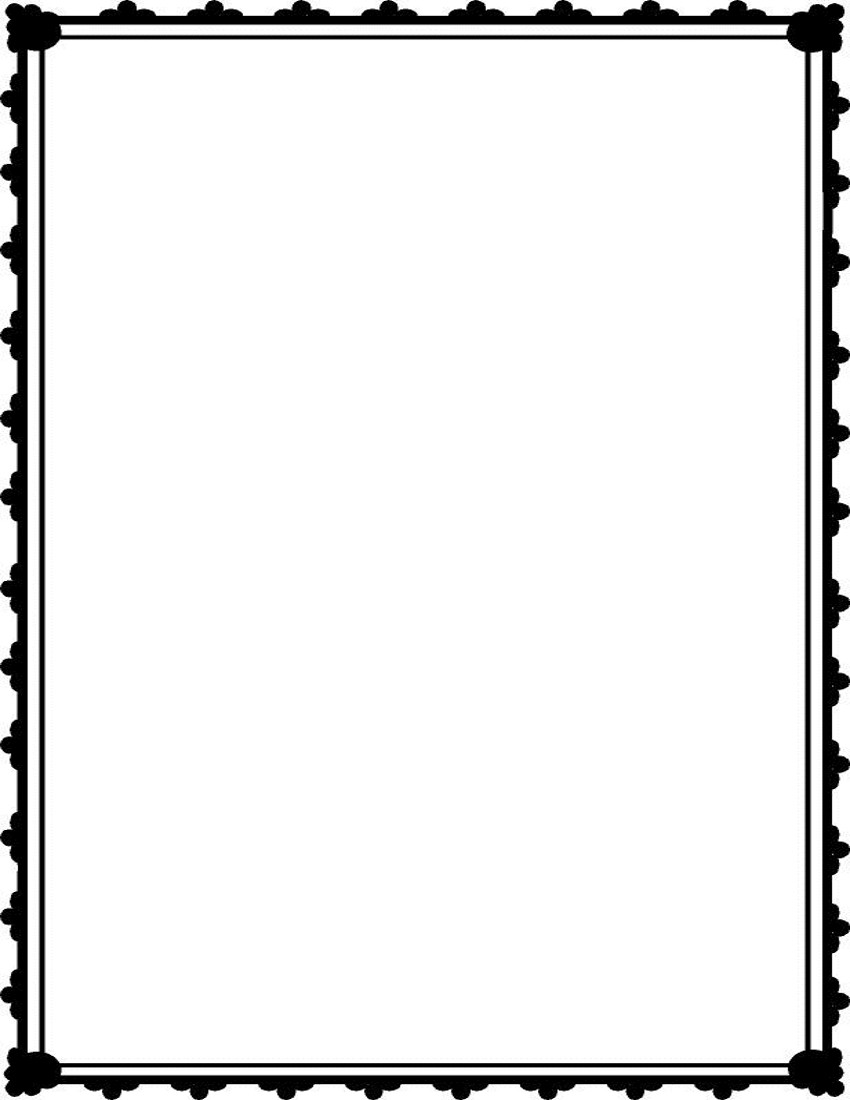 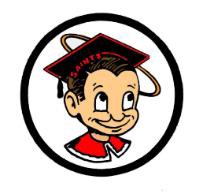 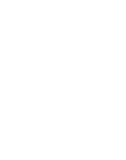 GENERALSchool Closed: November 20-24, 2017. Thanksgiving Break.Saints, is it really time to start thinking about next year?? Believe it or not it won’t be long before you will be asked to sign up for courses, for next year! Come see the wide variety of elective classes that you can sign up for. The teachers will have an elective fair set up for students TODAY during 4th period, 5th period, in the grassy area behind the 100’s building. Come check it out during lunch or encourage your teachers to take your whole class during 4th or 5th period. See you there!!Seniors, don’t forget to pick up your catalog sale items.  Stop by room 609 today.Attention, students and faculty members!  Where can you go to hear music by Led Zeppelin, Adele, Cold Play, and Metallica, music by Lourde, Imagine Dragons, the Arctic Monkeys, Bob Marley, and Fleetwood Mac?  Come see the Saints Choir and Saints Guitar Orchestra perform on Friday, December 1st at 7:00 P.M. in the Ethel Pope Auditorium. Tickets are only $5.00 and can be purchased from choir or guitar students. You can also purchase tickets from Mr. Van Wie in room 113 (new building).  Come cheer for your friends as the choir and guitar orchestra performs some song favorites!!! Students and staff the holiday season has started and it is time to show your giving spirit! CSF will be hosting its annual Can Food Drive. Boxes have been sent out, but if any classroom would like a collection box please email or call Ms. Gonzalez in room 621. You can also stop by room 621 to leave any donations. CSF thanks you in advance for your generosity.Attention, all students who are interested in the military and need to take the ASVAB test, please see Ms. Washington in the Career Center to register for the upcoming examination on November 27th.CLUBSAttention SOMOS members, we have our club meeting today, at lunch in room 359. See you all there!  Atención miembros de SOMOS, hoy tendremos nuestra junta en la hora del almuerzo en el salón 359.Pizza, pizza, pizza and movies TODAY after school in the new building on the second floor in room 110.  Come grab a bite, bring a friend, and the movie is free!   Pizza is $2 and Popcorn is $1. See you this Friday!SPORTSSMHS Football Second Round CIF SSD12:  Tonight the football team is playing Churr HS from Montebello in its biggest game in 30 years! It will be a tough game and the team is asking that you all come out and support our team. Give us that 12th man advantage and bring the energy, excitement and enthusiasm!!! We hope to see you this Friday, at 7:00 p.m. in the Dave Boyd Field at the Ralph Baldiviez Stadium. Admission for ALL students and children is $5.00 and $10 for adults. The Santa Maria Football team would like to thank everyone for their support this year.Santa Maria High School - Go, Saints!